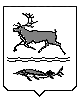 МУНИЦИПАЛЬНОЕ ОБРАЗОВАНИЕ «СЕЛЬСКОЕ ПОСЕЛЕНИЕ КАРАУЛ»ТАЙМЫРСКОГО ДОЛГАНО-НЕНЕЦКОГО МУНИЦИПАЛЬНОГО РАЙОНАКАРАУЛЬСКИЙ СеЛЬСКИЙ СОВЕТ ДЕПУТАТОВРЕШЕНИЕ от «19» марта 2020 г.								№1055О внесении изменений и дополнений в Устав муниципальногообразования «Сельское поселение Караул» Таймырского Долгано-Ненецкого муниципального района На основании Федерального закона от 6 октября 2003 года № 131-ФЗ «Об общих принципах организации местного самоуправления в Российской Федерации», руководствуясь Уставом муниципального образования «Сельское поселение Караул» Таймырского Долгано-Ненецкого муниципального района, Караульский сельский Совет депутатовРЕШИЛ:Внести в Устав муниципального образования «Сельское поселение Караул» Таймырского Долгано-Ненецкого муниципального района, утвержденный Решением Совета сельского поселения Караул от 22 декабря 2005 года № 20 (с изменениями и дополнениями, утвержденными Решениями Совета сельского поселения Караул от 5 мая 2006 года № 59, от 5 мая 2007 года № 127, от 17 декабря 2007 года № 159, от 16 декабря 2008 года № 214, от 26 июня 2009 года № 257, 15 декабря 2009 года № 295, Решениями Караульского сельского Совета депутатов от 31 марта 2010 года № 312, от 22 июля 2010 года № 327, от 13 декабря 2010 года № 360, от 12 мая 2011 года № 384, от 15 декабря 2011 года № 424, от 10 апреля 2012 года № 443, от 7 марта 2013 года № 506, от 12 февраля 2014 года № 585, от 9 апреля 2014 года № 588, от 22 июня 2016 года № 765, от 5 декабря 2017 года № 846), следующие изменения и дополнения:Заголовок Устава изложить в следующей редакции:«Устав муниципального образования сельское поселение Караул Таймырского Долгано-Ненецкого муниципального района Красноярского края».В статье 1:заголовок статьи изложить в следующей редакции:«Статья 1. Устав муниципального образования сельское поселение Караул Таймырского Долгано-Ненецкого муниципального района Красноярского края»;часть 1 изложить в следующей редакции:«1. Устав муниципального образования сельское поселение Караул Таймырского Долгано-Ненецкого муниципального района Красноярского края (далее по тексту - Устав) является нормативным правовым актом, регулирующим организацию и осуществление местного самоуправления на территории муниципального образования сельское поселение Караул Таймырского Долгано-Ненецкого муниципального района Красноярского края (далее по тексту - сельское поселение Караул либо поселение).».В статье 2:заголовок статьи изложить в следующей редакции:«Статья 2.Муниципальное образование сельское поселение Караул Таймырского Долгано-Ненецкого муниципального района Красноярского края»;часть 1 изложить в следующей редакции:«1. Сельское поселение Караул Таймырского Долгано-Ненецкого муниципального района Красноярского края является самостоятельным муниципальным образованием, входит в состав Таймырского Долгано-Ненецкого муниципального района Красноярского края.Полное наименование муниципального образования –сельское поселение Караул Таймырского Долгано-Ненецкого муниципального района Красноярского края.Сокращенное наименование муниципального образования – сельское поселение Караул Таймырского Долгано-Ненецкого муниципального района, сельское поселение Караул. Полное и сокращенное наименования равнозначны.».В статье 5:в части 1:а) пункт 9 изложить в следующей редакции:«9) утверждение правил благоустройства территории поселения, осуществление контроля за их соблюдением, организация благоустройства территории поселения в соответствии с указанными правилами;»;б) пункт 15 изложить в следующей редакции:«15) дорожная деятельность в отношении автомобильных дорог местного значения в границах населенных пунктов поселения, организация дорожного движения и обеспечение безопасности дорожного движения на них, включая создание и обеспечение функционирования парковок (парковочных мест), осуществление муниципального контроля за сохранностью автомобильных дорог местного значения в границах населенных пунктов поселения, организация дорожного движения, а также осуществление иных полномочий в области использования автомобильных дорог и осуществления дорожной деятельности в соответствии с законодательством Российской Федерации;»;в) пункт 20 признать утратившим силу;г) пункт 24 изложить в следующей редакции:«24) участие в организации деятельности по накоплению (в том числе раздельному накоплению) и транспортированию твердых коммунальных отходов;»;д) пункт 30 изложить в следующей редакции:«30) принятие в соответствии с гражданским законодательством Российской Федерации решения о сносе самовольной постройки, решения о сносе самовольной постройки или ее приведении в соответствие с предельными параметрами разрешенного строительства, реконструкции объектов капитального строительства, установленными правилами землепользования и застройки, документацией по планировке территории, или обязательными требованиями к параметрам объектов капитального строительства, установленными федеральными законами;»;е) пункт 33 изложить в следующей редакции:«33) участие в соответствии с Федеральным законом от 24 июля 2007 года № 221-ФЗ «О кадастровой деятельности» в выполнении комплексных кадастровых работв части 2:дополнить часть текстом следующего содержания:«в соответствии с Бюджетным кодексом Российской Федерации.».В статье 5.1:в части 1:а) пункт 12 признать утратившим силу;б) в пункте 14 слова «мероприятий по отлову и содержанию безнадзорных животных, обитающих» заменить словами «деятельности по обращению с животными без владельцев, обитающими»;в) дополнить пунктом 15 следующего содержания:«15) осуществление мероприятий в сфере профилактики правонарушений, предусмотренных Федеральным законом «Об основах системы профилактики правонарушений в Российской Федерации»;»г) дополнить пунктом 16 следующего содержания:«16) оказание содействия развитию физической культуры и спорта инвалидов, лиц с ограниченными возможностями здоровья, адаптивной физической культуры и адаптивного спорта.»;д) дополнить пунктом 17 следующего содержания:«17) осуществление мероприятий по защите прав потребителей, предусмотренных Законом  Российской Федерации от 7 февраля 1992 года № 2300-1 «О защите прав потребителей».Статью 6 изложить в следующей редакции:«Статья 6. Полномочия органов местного самоуправления поселения по решению вопросов местного значения поселения1. В целях решения вопросов местного значения органы местного самоуправления поселения обладают следующими полномочиями:1) принятие Устава поселения и внесение в него изменений и дополнений, издание муниципальных правовых актов;2) установление официальных символов поселения;3) создание муниципальных предприятий и учреждений, осуществление финансового обеспечения деятельности муниципальных казенных учреждений и финансового обеспечения выполнения муниципального задания бюджетными и автономными муниципальными учреждениями, а также осуществление закупок товаров, работ, услуг для обеспечения муниципальных нужд;4) установление тарифов на услуги, предоставляемые муниципальными предприятиями и учреждениями, и работы, выполняемые муниципальными предприятиями и учреждениями, если иное не предусмотрено федеральными законами;4.1) полномочиями по организации теплоснабжения, предусмотренными Федеральным законом «О теплоснабжении»;4.2) полномочиями в сфере водоснабжения и водоотведения, предусмотренными Федеральным законом «О водоснабжении и водоотведении»;4.3) полномочиями в сфере стратегического планирования, предусмотренными Федеральным законом от 28 июня 2014 года № 172-ФЗ «О стратегическом планировании в Российской Федерации»;5) организационное и материально-техническое обеспечение подготовки и проведения муниципальных выборов, местного референдума, голосования по отзыву депутата, члена выборного органа местного самоуправления, выборного должностного лица местного самоуправления, голосования по вопросам изменения границ поселения, преобразования муниципального образования;6) организация сбора статистических показателей, характеризующих состояние экономики и социальной сферы поселения, и предоставление указанных данных органам государственной власти в порядке, установленном Правительством Российской Федерации;6.1) разработка и утверждение программы комплексного развития систем коммунальной инфраструктуры поселения, программы комплексного развития транспортной инфраструктуры поселения, программы комплексного развития социальной инфраструктуры поселения, требования к которым устанавливаются Правительством Российской Федерации;7) учреждение печатного средства массовой информации для опубликования муниципальных правовых актов, обсуждения проектов муниципальных правовых актов по вопросам местного значения, доведения до сведения жителей поселения официальной информации о социально-экономическом и культурном развитии поселения, о развитии его общественной инфраструктуры и иной официальной информации;8) осуществление международных и внешнеэкономических связей в соответствии с федеральными законами;8.1) организация профессионального образования и дополнительного профессионального образования выборных должностных лиц местного самоуправления, членов выборных органов местного самоуправления, депутатов представительных органов поселения, муниципальных служащих и работников муниципальных учреждений, организация подготовки кадров для муниципальной службы в порядке, предусмотренном законодательством Российской Федерации об образовании и законодательством Российской Федерации о муниципальной службе;8.2) утверждение и реализация муниципальных программ в области энергосбережения и повышения энергетической эффективности, организация проведения энергетического обследования многоквартирных домов, помещения в которых составляют муниципальный жилищный фонд в границах поселения, организация и проведение иных мероприятий, предусмотренных законодательством об энергосбережении и о повышении энергетической эффективности;9) иными полномочиями в соответствии с Федеральным законом от 6 октября 2003 года №131-ФЗ «Об общих принципах организации местного самоуправления в Российской Федерации», настоящим Уставом.2. Органы местного самоуправления поселения вправе в соответствии с настоящим Уставом принимать решение о привлечении граждан к выполнению на добровольной основе социально значимых для поселения работ (в том числе дежурств) в целях решения вопросов местного значения поселений, предусмотренных пунктами 7.1 - 9, 15 и 19 части 1 статьи 14 Федерального закона от 6 октября 2003 года № 131-ФЗ «Об общих принципах организации местного самоуправления в Российской Федерации».К социально значимым работам могут быть отнесены только работы, не требующие специальной профессиональной подготовки.К выполнению социально значимых работ могут привлекаться совершеннолетние трудоспособные жители поселения в свободное от основной работы или учебы время на безвозмездной основе не более чем один раз в три месяца. При этом продолжительность социально значимых работ не может составлять более четырех часов подряд.Организация и материально-техническое обеспечение проведения социально значимых работ осуществляется Администрацией поселения.3. Полномочия органов местного самоуправления, установленные настоящей статьей, осуществляются органами местного самоуправления поселения самостоятельно. Подчиненность органа местного самоуправления или должностного лица местного самоуправления одного муниципального образования органу местного самоуправления или должностному лицу местного самоуправления другого муниципального образования не допускается.4. В случае, если в соответствии с федеральным законом и (или) законами Красноярского края полномочия федеральных органов государственной власти, органов государственной власти Красноярского края переходят к органам местного самоуправления, правовые акты органов исполнительной власти РСФСР, правовые акты федеральных органов исполнительной власти, правовые акты краевых, областных, городских (городов республиканского подчинения) Советов народных депутатов или их исполнительных комитетов, краевых, областных, городских (городов федерального значения) администраций, правовые акты органов государственной власти Красноярского края, полномочия по принятию которых перешли к органам местного самоуправления, действуют в части, не противоречащей законодательству Российской Федерации, до принятия органами местного самоуправления и вступления в силу муниципальных правовых актов, регулирующих соответствующие правоотношения. Со дня вступления в силу муниципальных правовых актов, регулирующих соответствующие правоотношения, ранее принятые правовые акты органов исполнительной власти РСФСР, правовые акты федеральных органов исполнительной власти, правовые акты краевых, областных, городских (городов республиканского подчинения) Советов народных депутатов или их исполнительных комитетов, краевых, областных, городских (городов федерального значения) администраций, правовые акты органов государственной власти Красноярского края, которыми урегулированы такие правоотношения, не применяются.В случае, если в соответствии с федеральным законом или законами Красноярского края полномочия органов местного самоуправления переходят к федеральным органам государственной власти или органам государственной власти Красноярского края, правовые акты органов исполнительной власти РСФСР, правовые акты федеральных органов исполнительной власти, правовые акты краевых, областных, городских (городов республиканского подчинения) Советов народных депутатов или их исполнительных комитетов, краевых, областных, городских (городов федерального значения) администраций, правовые акты органов государственной власти Красноярского края, правовые акты местных Советов народных депутатов и местных администраций районов, городов, районов в городах, поселков, сельсоветов, сельских населенных пунктов, муниципальные правовые акты, полномочия по принятию которых перешли к федеральным органам государственной власти, органам государственной власти Красноярского края, действуют в части, не противоречащей законодательству Российской Федерации, до принятия федеральными органами государственной власти, органами государственной власти Красноярского края и вступления в силу правовых актов Российской Федерации, правовых актов Красноярского края, регулирующих соответствующие правоотношения. Со дня вступления в силу правовых актов Российской Федерации, правовых актов Красноярского края, регулирующих соответствующие правоотношения, ранее принятые правовые акты органов исполнительной власти РСФСР, правовые акты федеральных органов исполнительной власти, правовые акты краевых, областных, городских (городов республиканского подчинения) Советов народных депутатов или их исполнительных комитетов, краевых, областных, городских (городов федерального значения) администраций, правовые акты органов государственной власти Красноярского края, правовые акты местных Советов народных депутатов и местных администраций районов, городов, районов в городах, поселков, сельсоветов, сельских населенных пунктов, муниципальные правовые акты, которыми урегулированы такие правоотношения, не применяются.». Дополнить Устав статьей 11.1 следующего содержания:«Статья 11.1. Сход граждан1. В случаях, предусмотренных Федеральным законом от 6 октября 2003 года   №131-ФЗ «Об общих принципах организации местного самоуправления в Российской Федерации», сход граждан  проводится:1) в населенном пункте по вопросу изменения границ муниципального образования, в состав которого входит указанный населенный пункт, влекущего отнесение территории указанного населенного пункта к территории другого поселения (муниципального района);2) в населенном пункте, входящем в состав поселения, по вопросу введения и использования средств самообложения граждан на территории данного населенного пункта;3) в сельском населенном пункте по вопросу выдвижения кандидатуры старосты сельского населенного пункта, а также по вопросу досрочного прекращения полномочий старосты сельского населенного пункта.2. Сход граждан, предусмотренный настоящей статьей, правомочен при участии в нем более половины обладающих избирательным правом жителей населенного пункта или поселения. Решение схода граждан считается принятым, если за него проголосовало более половины участников схода граждан.».В статье 13:часть 4 изложить в следующей редакции:«4. На публичные слушания должны выноситься:1) проект Устава муниципального образования, а также проект муниципального нормативного правового акта о внесении изменений и дополнений в данный устав, кроме случаев, когда в устав муниципального образования вносятся изменения в форме точного воспроизведения положений Конституции Российской Федерации, федеральных законов, Устава или законов Красноярского края в целях приведения данного Устава в соответствие с этими нормативными правовыми актами;2) проект местного бюджета и отчет о его исполнении;3) проект стратегии социально-экономического развития муниципального образования;4) вопросы о преобразовании муниципального образования, за исключением случаев, если в соответствии со статьей 13 Федерального закона от 6 октября 2003 года № 131-ФЗ «Об общих принципах организации местного самоуправления в Российской Федерации» для преобразования муниципального образования требуется получение согласия населения муниципального образования, выраженного путем голосования либо на сходах граждан.»;2) дополнить частью 8 следующего содержания:«8. По проектам правил благоустройства территорий, проектам, предусматривающим внесение изменений в утвержденные правила благоустройства территорий проводятся публичные слушания, порядок организации и проведения которых определяется нормативным правовым актом представительного органа муниципального образования с учетом положений законодательства о градостроительной деятельности.».В статье 14:в  части 7  слово «пунктом» заменить на «частью»в части 8 слово «пункте» заменить на «части». Дополнить Устав статьей 15-5 следующего содержания:«Статья 15-5. Староста сельского населенного пункта1. Для организации взаимодействия органов местного самоуправления и жителей сельского населенного пункта при решении вопросов местного значения в сельском населенном пункте, расположенном в сельском поселении, назначается староста сельского населенного пункта.2. Староста сельского населенного пункта назначается Караульским сельским Советом депутатов по представлению схода граждан сельского населенного пункта из числа лиц, проживающих на территории данного сельского населенного пункта и обладающих активным избирательным правом.3. Староста сельского населенного пункта не является лицом, замещающим государственную должность, должность государственной гражданской службы, муниципальную должность или должность муниципальной службы, не может состоять в трудовых отношениях и иных непосредственно связанных с ними отношениях с органами местного самоуправления.4. Старостой сельского населенного пункта не может быть назначено лицо:1) замещающее государственную должность, должность государственной гражданской службы, муниципальную должность или должность муниципальной службы;2) признанное судом недееспособным или ограниченно дееспособным;3) имеющее непогашенную или неснятую судимость.5. Срок полномочий старосты сельского населенного пункта составляет два года.Полномочия старосты подтверждаются выпиской из Решения Караульского сельского Совета депутатов.Полномочия старосты сельского населенного пункта прекращаются досрочно по решению Караульского сельского Совета депутатов по представлению схода граждан сельского населенного пункта, а также в случаях, установленных пунктами 1 - 7 части 10 статьи 40 Федерального закона от 6 октября 2003 года № 131-ФЗ «Об общих принципах организации местного самоуправления в Российской Федерации».6. Староста сельского населенного пункта для решения возложенных на него задач:1) взаимодействует с органами местного самоуправления, муниципальными предприятиями и учреждениями и иными организациями по вопросам решения вопросов местного значения в сельском населенном пункте;2) взаимодействует с населением, в том числе посредством участия в сходах, собраниях, конференциях граждан, направляет по результатам таких мероприятий обращения и предложения, в том числе оформленные в виде проектов муниципальных правовых актов, подлежащие обязательному рассмотрению органами местного самоуправления;3) информирует жителей сельского населенного пункта по вопросам организации и осуществления местного самоуправления, а также содействует в доведении до их сведения иной информации, полученной от органов местного самоуправления;4) содействует органам местного самоуправления в организации и проведении публичных слушаний и обнародовании их результатов в сельском населенном пункте.».В статье 21:в части 6:а) пункт 4 изложить в следующей редакции:«4) утверждение стратегии социально-экономического развития поселения;»;б) дополнить пунктом 11 следующего содержания:«11) утверждение правил благоустройства территории поселения.»;в части 7:а) пункт 11 изложить в следующей редакции:«11) утверждение порядка проведения конкурсапо отбору кандидатур на должность Главы сельского поселения Караули формирование конкурсной комиссии по отбору кандидатов на должность Главы сельского поселения Караул.».б) из пункта 16 словосочетание «- Первого заместителя Руководителя Администрации поселения;» исключить.Статью 24 изложить в следующей редакции:«Статья 24. Депутаты Совета депутатовПравовой статус депутата, ограничения, связанные с его статусом, и социальные гарантии устанавливаются федеральными законами, настоящим Уставом и правовыми актами Совета депутатов.Полномочия депутата Совета начинаются со дня его избрания и прекращаются со дня начала работы Совета депутатов поселения нового созыва.Депутаты Совета депутатов не могут быть депутатами Государственной Думы Федерального Собрания Российской Федерации, членами Совета Федерации Федерального Собрания Российской Федерации, депутатами законодательных (представительных) органов государственной власти субъектов Российской Федерации, занимать иные государственные должности Российской Федерации, государственные должности субъектов Российской Федерации, а также должности государственной гражданской службы и должности муниципальной службы.Депутат Совета депутатов не может одновременно исполнять полномочия депутата представительного органа иного муниципального образования или выборного должностного лица местного самоуправления иного муниципального образования, за исключением случаев, установленных Федеральным законом от 6 октября 2003 года №131-ФЗ «Об общих принципах организации местного самоуправления в Российской Федерации». Депутат вправе обращаться с запросами к должностным лицам местного самоуправления, Главе поселения, другим выборным должностным лицам местного самоуправления, должностным лицам организаций, предприятий и учреждений, независимо от форм собственности, расположенных на территории поселения, по кругу вопросов, входящих в компетенцию названных органов.Депутату, в соответствии с законодательством, настоящим Уставом, Регламентом и Решениями Совета, гарантируются условия для беспрепятственного и эффективного осуществления полномочий, защита прав, чести и достоинства.	Депутат при осуществлении депутатских полномочий не связан чьим-либо мнением, руководствуется интересами населения поселения, действующим законодательством и своими убеждениями.Депутат поддерживает связь с избирателями, информирует их о своей работе, отчитывается перед ними о своей деятельности, ведет прием граждан, изучает общественное мнение, в рамках своих полномочий рассматривает поступившие к нему заявления, жалобы и предложения и способствует их своевременному разрешению.Депутат не вправе использовать свой статус для деятельности, не связанной с осуществлением депутатских полномочий.Возмещение депутатам среднего заработка за время их участия в заседаниях Совета депутатов, комиссий, в которые они избраны, осуществляются из средств местного бюджета, направляемых на обеспечение деятельности Совета депутатов.Депутату Совета депутатов компенсируются расходы, связанные с проездом к месту проведения сессии Совета депутатов, расходы по найму жилья и суточные по нормам, установленным Решением Совета.Для реализации своих полномочий на заседаниях Совета депутатов депутат имеет право:предлагать вопросы для рассмотрения на заседании Совета депутатов;вносить предложения и замечания по повестке дня, по порядку рассмотрения и существу обсуждаемых вопросов;ставить вопросы о необходимости разработки новых решений;участвовать в прениях, задавать вопросы докладчикам, требовать ответа и давать им оценку;выступать с обоснованием своих предложений и по мотивам голосования, давать справки;вносить поправки к проектам решений Совета депутатов;оглашать на заседаниях Совета депутатов обращения граждан, имеющие общественное значение;знакомиться с текстами выступлений в стенограммах и протоколах заседаний Совета депутатов;обращаться с депутатским запросом по вопросам местного значения поселения.Запрос вносится на заседание Совета депутатов в письменной форме. Решение о признании обращения запросом и об условиях его рассмотрения принимается Советом депутатов в порядке, определяемом Регламентом Совета;10) на обеспечение документами, принятыми Советом депутатов, а также документами, иными информационными и справочными материалами, официально распространяемыми другими органами местного самоуправления и органами государственной власти;11)иные действия согласно Регламента и правовым актам Совета депутатов.7. Осуществляющий свои полномочия на постоянной основе депутат не вправе:1) заниматься предпринимательской деятельностью лично или через доверенных лиц;2) участвовать в управлении коммерческой или некоммерческой организацией, за исключением следующих случаев:а) участие на безвозмездной основе в управлении политической партией, органом профессионального союза, в том числе выборным органом первичной профсоюзной организации, созданной в органе местного самоуправления, аппарате избирательной комиссии муниципального образования, участие в съезде (конференции) или общем собрании иной общественной организации, жилищного, жилищно-строительного, гаражного кооперативов, товарищества собственников недвижимости;б) участие на безвозмездной основе в управлении некоммерческой организацией (кроме участия в управлении политической партией, органом профессионального союза, в том числе выборным органом первичной профсоюзной организации, созданной в органе местного самоуправления, аппарате избирательной комиссии муниципального образования, участия в съезде (конференции) или общем собрании иной общественной организации, жилищного, жилищно-строительного, гаражного кооперативов, товарищества собственников недвижимости) с предварительным уведомлением высшего должностного лица Красноярского края (руководителя высшего исполнительного органа государственной власти Красноярского края) в порядке, установленном законом Красноярского края;в) представление на безвозмездной основе интересов муниципального образования в совете муниципальных образований Красноярского края, иных объединениях муниципальных образований, а также в их органах управления;г) представление на безвозмездной основе интересов муниципального образования в органах управления и ревизионной комиссии организации, учредителем (акционером, участником) которой является муниципальное образование, в соответствии с муниципальными правовыми актами, определяющими порядок осуществления от имени муниципального образования полномочий учредителя организации либо порядок управления находящимися в муниципальной собственности акциями (долями в уставном капитале);д) иные случаи, предусмотренные федеральными законами;3) заниматься иной оплачиваемой деятельностью, за исключением преподавательской, научной и иной творческой деятельности. При этом преподавательская, научная и иная творческая деятельность не может финансироваться исключительно за счет средств иностранных государств, международных и иностранных организаций, иностранных граждан и лиц без гражданства, если иное не предусмотрено международным договором Российской Федерации или законодательством Российской Федерации;4) входить в состав органов управления, попечительских или наблюдательных советов, иных органов иностранных некоммерческих неправительственных организаций и действующих на территории Российской Федерации их структурных подразделений, если иное не предусмотрено международным договором Российской Федерации или законодательством Российской Федерации.7.1. Депутат должен соблюдать ограничения, запреты, исполнять обязанности, установленные Федеральным законом от 25 декабря 2008 года № 273-Ф3 «О противодействии коррупции» и другими федеральными законами.7.2. Проверка достоверности и полноты сведений о доходах, расходах, об имуществе и обязательствах имущественного характера, представляемых в соответствии с законодательством Российской Федерации о противодействии коррупции депутатом, проводится по решению высшего должностного лица Красноярского края (руководителя высшего исполнительного органа государственной власти Красноярского края) в порядке, установленном законом Красноярского края.7.3. При выявлении в результате проверки, проведенной в соответствии с частью 7.2 настоящей статьи, фактов несоблюдения ограничений, запретов, неисполнения обязанностей, которые установлены Федеральным законом от 25 декабря 2008 года  №273-ФЗ «О противодействии коррупции», Федеральным законом от 3 декабря 2012 года № 230-ФЗ «О контроле за соответствием расходов лиц, замещающих государственные должности, и иных лиц их доходам», высшее должностное лицо Красноярского края (руководитель высшего исполнительного органа государственной власти Красноярского края) обращается с заявлением о досрочном прекращении полномочий депутатаили применении в отношении него иной меры ответственности в орган местного самоуправления, уполномоченный принимать соответствующее решение, или в суд.7.3-1. К депутату, представившему недостоверные или неполные сведения о своих доходах, расходах, об имуществе и обязательствах имущественного характера, а также сведения о доходах, расходах, об имуществе и обязательствах имущественного характера своих супруги (супруга) и несовершеннолетних детей, если искажение этих сведений является несущественным, могут быть применены следующие меры ответственности:1) предупреждение;2) освобождение депутата от должности в представительном органе муниципального образования с лишением права занимать должности в представительном органе муниципального образования до прекращения срока его полномочий;3) освобождение от осуществления полномочий на постоянной основе с лишением права осуществлять полномочия на постоянной основе до прекращения срока его полномочий;4) запрет занимать должности в представительном органе муниципального образования до прекращения срока его полномочий;5) запрет исполнять полномочия на постоянной основе до прекращения срока его полномочий.7.3-2. Порядок принятия решения о применении к депутату мер ответственности, указанных в части 7.3-1 настоящей статьи, определяется муниципальным правовым актом в соответствии с законом Красноярского края.7.4. Сведения о доходах, расходах, об имуществе и обязательствах имущественного характера, представленные депутатами, размещаются на официальном сайте сельского поселения Караул (www.taimur-karaul.ru) в информационно-телекоммуникационной сети «Интернет».».Статью 25 изложить в следующей редакции:«Статья 25. Досрочное прекращение полномочий депутата Советадепутатов1. Полномочия депутата Совета депутатов прекращаются досрочно в случае:1) смерти;2) отставки по собственному желанию;3) признания судом недееспособным или ограниченно дееспособным;4) признания судом безвестно отсутствующим или объявления умершим;5) вступления в отношении его в законную силу обвинительного приговора суда;6) выезда за пределы Российской Федерации на постоянное место жительства;7) прекращения гражданства Российской Федерации, прекращения гражданства иностранного государства - участника международного договора Российской Федерации, в соответствии с которым иностранный гражданин имеет право быть избранным в органы местного самоуправления, приобретения им гражданства иностранного государства либо получения им вида на жительство или иного документа, подтверждающего право на постоянное проживание гражданина Российской Федерации на территории иностранного государства, не являющегося участником международного договора Российской Федерации, в соответствии с которым гражданин Российской Федерации, имеющий гражданство иностранного государства, имеет право быть избранным в органы местного самоуправления;8)  отзыва избирателями;9) досрочного прекращения полномочий Совета депутатов;10) призыва на военную службу или направления на заменяющую ее альтернативную гражданскую службу;11) в иных случаях, предусмотренных Федеральным законом от 6 октября 2003 года №131-ФЗ «Об общих принципах организации местного самоуправления в Российской Федерации» и иными федеральными законами.1.1. Полномочия депутата прекращаются досрочно в случае несоблюдения ограничений, установленных Федеральным законом от 6 октября 2003 года № 131-ФЗ «Об общих принципах организации местного самоуправления в Российской Федерации».1.2. Полномочия депутата прекращаются досрочно в случае несоблюдения ограничений, запретов, неисполнения обязанностей, установленных Федеральным законом от 25 декабря 2008 года № 273-ФЗ «О противодействии коррупции», Федеральным законом от 3 декабря 2012 года № 230-ФЗ «О контроле за соответствием расходов лиц, замещающих государственные должности, и иных лиц их доходам», если иное не предусмотрено Федеральным законом от 6 октября 2003 года № 131-ФЗ «Об общих принципах организации местного самоуправления в Российской Федерации».2. Полномочия депутата в случаях, указанных в пунктах 3, 4, 5 части 1 настоящей статьи, прекращаются досрочно с момента вступления в силу соответствующего акта либо со времени, указанного в нем.3. Прекращение полномочий депутата в случаях, указанных в пунктах 6, 7, 10 части 1 настоящей статьи, фиксируется решением Совета депутатов.4. При досрочном прекращении полномочий депутата в результате отзыва его полномочия прекращаются с момента официального опубликования результатов голосования по отзыву, если иное не установлено законодательством.5. Полномочия депутата в случае, предусмотренном в пункте 9 части 1 настоящей статьи, прекращаются одновременно с досрочным прекращением полномочий Совета.Заявление депутата о сложении полномочий не может быть отозвано после принятия решения Советом депутатов.6. Досрочно утративший свои полномочия депутат может вновь обрести их лишь в случае нового избрания.Лица, являвшиеся депутатами Совета депутатов, распущенного на основании части 2.1 статьи 73 Федерального закона от 6 октября 2003 года № 131-ФЗ «Об общих принципах организации местного самоуправления в Российской Федерации» (за исключением лиц, в отношении которых судом установлен факт отсутствия вины за непроведение Советом правомочного заседания в течение трех месяцев подряд), не могут быть выдвинуты кандидатами на выборах, назначенных в связи с указанными обстоятельствами.7. Решение Совета депутатов о досрочном прекращении полномочий депутата принимается не позднее чем через 30 дней со дня появления основания для досрочного прекращения полномочий, а если это основание появилось в период между сессиями Совета депутатов, - не позднее чем через три месяца со дня появления такого основания.В случае обращения высшего должностного лица Красноярского края (руководителя высшего исполнительного органа государственной власти Красноярского края) с заявлением о досрочном прекращении полномочий депутата представительного органа муниципального образования днем появления основания для досрочного прекращения полномочий является день поступления в представительный орган муниципального образования данного заявления.».В статье 27: часть 2 дополнить абзацем следующего содержания:«Глава поселения не может одновременно исполнять полномочия председателя представительного органа муниципального образования и полномочия главы местной администрации.»;часть 3 изложить в следующей редакции:«Глава поселения осуществляет свои полномочия на постоянной основе. Срок полномочий Главы поселения – 5 лет.».В статье 27.1:часть 2 дополнить абзацем следующего содержания:«Кандидатом на должность Главы поселения может быть зарегистрирован гражданин, который на день проведения конкурса не имеет в соответствии с Федеральным законом от 12 июня 2002 года № 67-ФЗ «Об основных гарантиях избирательных прав и права на участие в референдуме граждан Российской Федерации» ограничений пассивного избирательного права для избрания выборным должностным лицом местного самоуправления.»;дополнить частью 3.1. следующего содержания:«3.1. Совету депутатов поселения для проведения голосования по кандидатурам на должность Главы поселения представляется не менее двух зарегистрированных конкурсной комиссией кандидатов.».дополнить частью 5 следующего содержания:«5. Глава поселения должен соблюдать ограничения, запреты, исполнять обязанности, которые установлены Федеральным законом от 25 декабря 2008 года    №273-ФЗ «О противодействии коррупции», Федеральным законом от 3 декабря 2012 года № 230-ФЗ «О контроле за соответствием расходов лиц, замещающих государственные должности, и иных лиц их доходам», Федеральным законом от 7 мая 2013 года № 79-ФЗ «О запрете отдельным категориям лиц открывать и иметь счета (вклады), хранить наличные денежные средства и ценности в иностранныхбанках, расположенных за пределами территории Российской Федерации, владеть и (или) пользоваться иностранными финансовыми инструментами.».В статье 28:часть 1.1. признать утратившей силу.часть 2 изложить в следующей редакции:«2. Глава поселения имеет двух Заместителей: Заместителя Главы сельского поселения Караул по коренным малочисленным народам Таймыра, общим вопросам и культуре и Заместителя Главы сельского поселения Караул по вопросам развития инфраструктуры.Заместители Главы поселения назначаются на должность Главой поселения.Заместители Главы поселения осуществляют свои функции в соответствии с распределением полномочий, установленным Главой поселения, выполняют его поручения.В случае временного отсутствия Главы поселения (отпуск, болезнь, командировка) его полномочия исполняет Заместитель Главы сельского поселения Караул по коренным малочисленным народам Таймыра, общим вопросам и культуре, а в случае, если Заместитель Главы сельского поселения Караул по коренным малочисленным народам Таймыра, общим вопросам и культуре отсутствует либо не назначен – то полномочия Главы поселения исполняет Заместитель Главы сельского поселения Караул по вопросам развития инфраструктуры.».Статью 29 изложить в следующей редакции:«Статья 29. Досрочное прекращение полномочий Главы поселения1. Полномочия Главы поселения прекращаются досрочно в случаях:1) смерти;2) отставки по собственному желанию;3) отрешения от должности в соответствии со статьей 74 Федерального закона от 6 октября 2003 года № 131-ФЗ «Об общих принципах организации местного самоуправления в Российской Федерации»;4) признания судом недееспособным или ограниченно дееспособным;5) признания судом безвестно отсутствующим или объявления умершим;6) вступления в отношении него в законную силу обвинительного приговора суда;7) выезда за пределы Российской Федерации на постоянное место жительства;8) прекращения гражданства Российской Федерации, прекращения гражданства иностранного государства - участника международного договора Российской Федерации, в соответствии с которым иностранный гражданин имеет право быть избранным в органы местного самоуправления, приобретения им гражданства иностранного государства либо получения им вида на жительство или иного документа, подтверждающего право на постоянное проживание гражданина Российской Федерации на территории иностранного государства, не являющегося участником международного договора Российской Федерации, в соответствии с которым гражданин Российской Федерации, имеющий гражданство иностранного государства, имеет право быть избранным в органы местного самоуправления;9) отзыва избирателями;10) установленной в судебном порядке стойкой неспособности по состоянию здоровья осуществлять полномочия Главы поселения;11) преобразования поселения, осуществляемого в соответствии с частями 3, 3.1-1, 5, 7.2 статьи 13 Федерального закона от 6 октября 2003 года № 131-ФЗ «Об общих принципах организации местного самоуправления в Российской Федерации», а также в случае упразднения поселения; 12) утраты поселением статуса поселения в связи с его объединением с городским округом;13) увеличения численности избирателей поселения более чем на 25 процентов, произошедшего вследствие изменения границ поселения;14) удаления в отставку в соответствии со статьей 74.1 Федерального закона от 6 октября 2003 года № 131-ФЗ «Об общих принципах организации местного самоуправления в Российской Федерации».1.1. Полномочия Главы поселения прекращаются досрочно в случае несоблюдения им ограничений, установленных Федеральным законом от 6 октября 2003 года № 131-ФЗ «Об общих принципах организации местного самоуправления в Российской Федерации».1.2. Полномочия Главы поселения прекращаются досрочно в случае несоблюдения ограничений, запретов, неисполнения обязанностей, установленных Федеральным законом от 25 декабря 2008 года № 273-ФЗ «О противодействии коррупции», Федеральным законом от 3 декабря 2012 года № 230-ФЗ «О контроле за соответствием расходов лиц, замещающих государственные должности, и иных лиц их доходам», Федеральным законом от 7 мая 2013 года № 79-ФЗ «О запрете отдельным категориям лиц открывать и иметь счета (вклады), хранить наличные денежные средства и ценности в иностранных банках, расположенных за пределами территории Российской Федерации, владеть и (или) пользоваться иностранными финансовыми инструментами», если иное не предусмотрено Федеральным законом от 6 октября 2003 года № 131-ФЗ «Об общих принципах организации местного самоуправления в Российской Федерации».2. В случаях, предусмотренных пунктами 3-6, 10 части 1 настоящей статьи полномочия Главы поселения прекращаются с момента вступления в силу соответствующего решения суда или правового акта Губернатора Красноярского края.3. В случаях, предусмотренных пунктами 7, 8 части 1 настоящей статьи, прекращение полномочий главы фиксируется Решением Совета депутатов.4. В случае отзыва Главы поселения избирателями полномочия Главы поселения прекращаются со дня официального опубликования результатов голосования об отзыве.5. Заявление об отставке направляется Главой поселения в Совет депутатов поселения. В случае принятия Советом депутатов отставки Главы поселения, полномочия Главы поселения прекращаются с даты, определенной Решением Совета депутатов.При этом заявление Главы поселения об отставке должно быть рассмотрено Советом депутатов в течение месяца со дня его подачи, а период от даты рассмотрения Советом заявления Главы поселения об отставке до даты прекращения полномочий Главы поселения не может превышать 14 дней. Заявление Главы поселения об отставке не может быть отозвано после удовлетворения данного заявления Советом депутатов.В случае если отставка Главы поселения не принята Советом депутатов, Глава поселения вправе отозвать заявление об отставке в десятидневный срок со дня рассмотрения вопроса об отставке Советом. В случае если заявление об отставке не будет отозвано Главой поселения, полномочия Главы поселения прекращаются по истечении 14 дней со дня рассмотрения вопроса об отставке Советом депутатов поселения.6. Решение о досрочном прекращении полномочий Главы поселения в случаях, предусмотренных пунктами 1, 2, 4-8, 11-13 части 1 настоящей статьи, принимается Советом депутатов и оформляется Решением, в котором указывается дата прекращения полномочий, определенная моментом наступления одного из перечисленных выше оснований. В Решении Совета депутатов указываются и иные вопросы, связанные с прекращением полномочий Главы муниципального образования.Решение о досрочном прекращении полномочий должно быть принято в течение 14 дней после установления основания, влекущего прекращение полномочий на внеочередной сессии Совета депутатов.Информация о досрочном прекращении полномочий Главы поселения подлежит обязательному официальному опубликованию (обнародованию).7. В случае досрочного прекращения полномочий Главы поселения либо применения к нему по решению суда мер процессуального принуждения в виде заключения под стражу или временного отстранения от должности его полномочия временно исполняет Заместитель Главы сельского поселения Караул по вопросам развития инфраструктуры, а в случае, если Заместитель Главы сельского поселения Караул по вопросам развития инфраструктуры отсутствует либо не назначен - то полномочия Главы поселения временно исполняет Заместитель Главы сельского поселения Караул по коренным малочисленным народам Таймыра,общим вопросам и культуре.8. В случае досрочного прекращения полномочий Главы поселения избрание Главы поселения осуществляется не позднее чем через шесть месяцев со дня такого прекращения полномочий. При этом если до истечения срока полномочий Совета депутатов поселения осталось менее шести месяцев, избрание Главы поселения осуществляется в течение трех месяцев со дня избрания представительного органа муниципального образования в правомочном составе.9. В случае если Глава поселения, полномочия которого прекращены досрочно на основании правового акта высшего должностного лица Красноярского края (руководителя высшего исполнительного органа государственной власти Красноярского края) об отрешении от должности Главы поселения либо на основании Решения Совета депутатов поселения об удалении Главы поселения в отставку, обжалует данные правовой акт или Решение в судебном порядке, Совет депутатов поселения не вправе принимать Решение об избрании Главы поселения до вступления решения суда в законную силу.».В статье 31:в части 3:а) абзац третий изложить в следующей редакции: «Органами Администрации поселения являются самостоятельные отделы Администрации поселения.»;б) абзацы четвертый и пятый признать утратившими силу. В статье 42:1) часть 6 изложить в следующей редакции:«6. Изменения и дополнения, внесенные в Устав поселения и изменяющие структуру органов местного самоуправления, разграничение полномочий между органами местного самоуправления (за исключением случаев приведения Устава поселения в соответствие с федеральными законами, а также изменения полномочий, срока полномочий, порядка избрания выборных должностных лиц местного самоуправления), вступают в силу после истечения срока полномочий Совета депутатов, принявшего муниципальный правовой акт о внесении указанных изменений и дополнений в Устав поселения.»;дополнить частью 6.1 следующего содержания:«6.1. Изменения и дополнения в Устав поселения вносятся муниципальным правовым актом, который оформляется Решением Совета депутатов, подписанным его Председателем и Главой поселения.».20. В статье 48:1) в абзаце первомслова «Муниципальные нормативные правовые акты органов поселения» заменить словами «Муниципальные правовые акты, а также соглашения, заключаемые между органами местного самоуправления»;2)в абзаце втором слова «Муниципальные нормативные правовые акты органов поселения» заменить словами «Муниципальные правовые акты, а также соглашения, заключаемые между органами местного самоуправления».21. Статью 52.2 изложить в следующей редакции:«Статья 52.2. Пенсионное обеспечение лиц, замещающих муниципальные должности на постоянной основе1. Лица, замещавшие муниципальные должности на постоянной основе не менее шести лет и получавшие денежное вознаграждение за счет средств местного бюджета, прекратившие исполнение полномочий (в том числе досрочно), имеют право на пенсию за выслугу лет, устанавливаемую к страховой пенсии по старости (инвалидности), назначенной в соответствии с Федеральным законом «О страховых пенсиях», либо к пенсии, досрочно назначенной в соответствии с Законом РоссийскойФедерации «О занятости населения в Российской Федерации» (далее - страховая пенсия по старости (инвалидности)», а также к пенсии по государственному пенсионному обеспечению, назначенной в соответствии с подпунктами 2 и 4 пункта 1 статьи 4 Федерального закона от 15 декабря 2001 года № 166-ФЗ «О государственном пенсионном обеспечении в Российской Федерации».2. Перечень оснований, по которым право на пенсию за  выслугу лет не возникает, определяется пунктом 2 статьи 8 Закона края.  3. Пенсия за выслугу лет, выплачиваемая за счет средств местного бюджета, устанавливается в таком размере, чтобы сумма страховой пенсии по старости (инвалидности), фиксированной выплаты к страховой пенсии, повышений фиксированной выплаты к страховой пенсии, установленных в соответствии с Федеральным законом «О страховых пенсиях», пенсии по государственному пенсионному обеспечению и пенсии за выслугу лет составляла не более 45 процентов ежемесячного денежного вознаграждения, с учетом районного коэффициента и процентной надбавки к заработной плате за стаж работы в районах Крайнего Севера и приравненных к ним местностях, в иных местностях края с особыми климатическими условиями, при наличии срока исполнения полномочий по муниципальной должности шесть лет. Размер пенсии за выслугу лет увеличивается на четыре процента ежемесячного денежного вознаграждения за каждый последующий год исполнения полномочий по муниципальной должности, при этом сумма страховой пенсии по старости (инвалидности), фиксированной выплаты к страховой пенсии, повышений фиксированной выплаты к страховой пенсии, пенсии по государственному пенсионному обеспечению и пенсии за выслугу лет не может превышать 75 процентов ежемесячного денежного вознаграждения с учетом районного коэффициента и процентной надбавки к заработной плате за стаж работы в районах Крайнего Севера и приравненных к ним местностях, в иных местностях края с особыми климатическими условиями.4. При определении размера пенсии за выслугу лет в порядке, установленном настоящей статьей, не учитываются суммы, предусмотренные пунктом 3 статьи 14 Федерального закона «О государственном пенсионном обеспечении в Российской Федерации».5. Если нормативными правовыми актами местного самоуправления вместо денежного вознаграждения по муниципальной должности было установлено денежное содержание, то размер пенсии за выслугу лет исчисляется исходя из ежемесячного денежного содержания, которое не должно превышать 2,8 должностного оклада с учетом действующих на территории районного коэффициента и процентной надбавки к заработной плате за стаж работы в районах Крайнего Севера и приравненных к ним местностях, в иных местностях края с особыми климатическими условиями.Увеличение месячного денежного вознаграждения по муниципальной должности, занимаемой на день прекращения полномочий, является основанием для перерасчета пенсии за выслугу лет.Размер пенсии за выслугу лет пересчитывается также при изменении размера страховой пенсии по старости (инвалидности), фиксированной выплаты к страховой пенсии, повышений фиксированной выплаты к страховой пенсии, пенсии по государственному пенсионному обеспечению, с учетом которых установлена пенсия за выслугу лет.6. Порядок назначения пенсии за выслугу лет устанавливается в соответствии с пунктом 6 статьи 8 Закона края.7. В случае отсутствия необходимого срока исполнения полномочий для установления пенсии за выслугу лет по основаниям, определенным статьей 8 Закона края, лицу, замещавшему муниципальную должность и имеющему стаж муниципальной службы, минимальная продолжительность которого для назначения пенсии за выслугу лет в соответствующем году определяется согласно приложению к Федеральному закону «О государственном пенсионном обеспечении в Российской Федерации», то право на назначение пенсии за выслугу лет предоставляется в порядке и размере, предусмотренных муниципальным правовым актом представительного органа муниципального образования для назначения пенсии за выслугу лет муниципальным служащим. 8. Лица, замещавшие выборные муниципальные должности и прекратившие исполнение полномочий до 1 августа 2008 года имеют право на назначение им пенсии за выслугу лет на условиях, установленных статьей 8 Закона края, в соответствии с настоящим Уставом, с момента обращения в соответствующий орган местного самоуправления.9. Периоды исполнения полномочий по замещаемым муниципальным должностям для назначения пенсии за выслугу лет включают периоды замещения должностей:1) председателей исполкомов районных, городских, районных в городах, поселковых и сельских Советов народных депутатов (Советов депутатов трудящихся) - до 31 декабря 1991 года или до окончания сроков их полномочий;2) назначенных глав местных администраций - до 31 декабря 1996 года;3) выборных должностей в органах местного самоуправления - со 2 августа 1991 года.».22. В статье 56:1) в части 1 слово «закрытых» заменить словом «непубличных».  23. В статье 70:1) часть 4 изложить в следующей редакции:«4. Изменения и дополнения, внесенные в Устав поселения и изменяющие структуру органов местного самоуправления, разграничение полномочий между органами местного самоуправления (за исключением случаев приведения Устава поселения в соответствие с федеральными законами, а также изменения полномочий, срока полномочий, порядка избрания выборных должностных лиц местного самоуправления), вступают в силу после истечения срока полномочий Совета депутатов, принявшего муниципальный правовой акт о внесении указанных изменений и дополнений в Устав поселения.».24. В статье 71:1) в части 2.4:а) абзац третий признать утратившим силу.25. Статью 73 дополнить абзацем следующего содержания: «Действие пункта 24 части 1 статьи 5 настоящего Устава приостановить до 1 января 2021 года».26. Направить настоящее Решение в Управление Министерства юстиции Российской Федерации по Красноярскому краю для государственной регистрации.27. Настоящее Решение вступает в силу в день, следующий за днем его официального опубликования в информационном вестнике «Усть-Енисеец», после прохождения государственной регистрации в установленном законодательством порядке.Председатель Караульскогосельского Совета депутатов__________________Д.В. Рудник Глава сельского поселения Караул _________________ Ю.И. Чуднов